Во исполнение приказа министерства образования Оренбургской области от 01.09.2023 № 01-21/1423 «Об организации и проведении регионального этапа ХVI Всероссийского конкурса профессионального мастерства педагогов «Мой лучший урок» (далее – Конкурс)п р и к а з ы в а ю:1. Утвердить перечень победителей Конкурса: гуманитарное направление:1 место – Студенихина Ольга Ивановна, учитель русского языка                            и литературы МОБУ «Барабановская СОШ» Новосергиевского района Оренбургской области;2 место – Коновалов Сергей Юрьевич, учитель английского языка МБОУ «Дмитриевская СОШ» Сакмарского района Оренбургской области;2 место – Кариев Валихан Асылханович, учитель истории                                          и обществознания МОБУ Илекская СОШ № 2 Илекского района Оренбургской области;3 место – Таксанова Анастасия Олеговна, учитель английского языка МОАУ «Гимназия № 2» г. Оренбурга;направление «Начальная школа»: 1 место – Бочкарева Ирина Викторовна, учитель начальных классов МАОУ «СОШ № 7» г. Гая Оренбургской области;2 место – Варавва Елена Николаевна, учитель начальных классов          МОАУ «СОШ № 51 имени Героя Советского Союза, генерал-полковника                             И.А. Шевцова» г. Оренбурга;3 место – Сарсенова Алия Масхатовна, учитель начальных классов МАОУ «СОШ Экодолье» Оренбургского района;естественно-научное направление:1 место – Неверова Ольга Алексеевна, учитель географии МОАУ «СОШ № 85» г. Оренбурга;2 место – Глобенко Александр Михайлович, учитель информатики МОБУ «Новосергиевская СОШ № 3 им. генерала А.И. Елагина» Новосергиевского района Оренбургской области;3 место – Коркина Наталья Евдокимовна, учитель биологии                           МБОУ «Михайловская СОШ» Бугурусланского района Оренбургской области;направление «Дошкольное, дополнительное образование»: 1 место – Паршина Алена Васильевна, МАУ ДОД «Многопрофильный центр дополнительного образования детей» г. Оренбурга;2 место – Авершина Юлия Геннадьевна, музыкальный руководитель МБДОУ Илекский детский сад «Теремок»;3 место – Попова Татьяна Юрьевна, тренер-преподаватель                      МАУ ДО «Спортивная школа» Новосергиевского района Оренбургской области.2. Рекомендовать руководителям муниципальных органов, осуществляющих управление в сфере образования, распространить опыт педагогов и организовать их участие в заключительном этапе Конкурса согласно положению о ХVI Всероссийском конкурсе профессионального мастерства педагогов «Мой лучший урок». 	3. Контроль за исполнением настоящего приказа возложить на первого заместителя министра образования Оренбургской области.Заместитель министра                                                                          М.В.Царева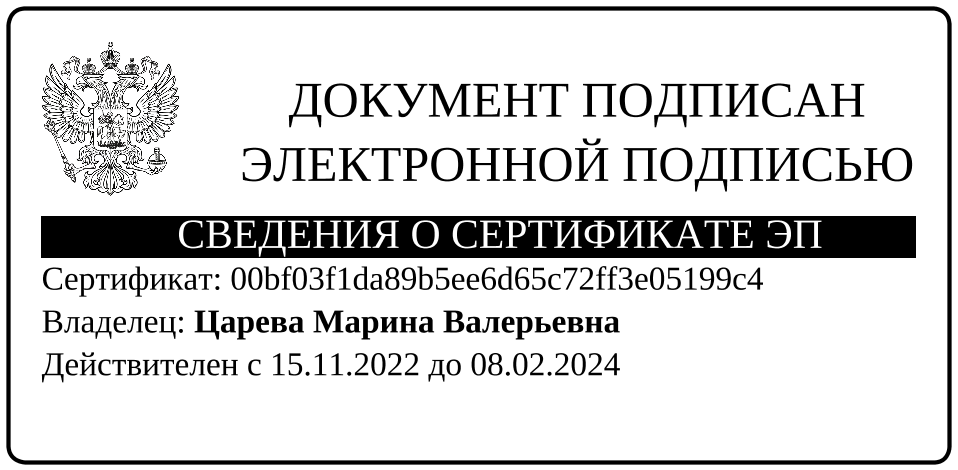 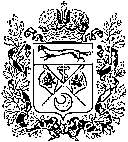 МИНИСТЕРСТВО ОБРАЗОВАНИЯОРЕНБУРГСКОЙ ОБЛАСТИП Р И К А З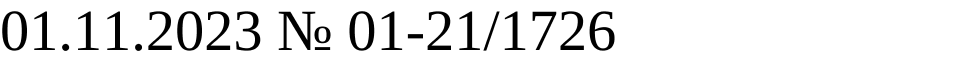 г. ОренбургОб итогах проведения регионального этапа ХVI Всероссийского конкурса профессионального мастерства педагогов «Мой лучший урок»